SUPPORT WORKER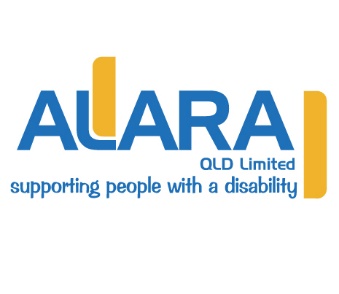 APPLICATION FOR EMPLOYMENTALARA QLD Limited 8-10 Warwick Road Ipswich Qld 4305  Phone: 07 3817 0600I give my Consent and understand my information will be destroyed after 12 months     I do NOT consent but understand my information will be destroyed after 1 month        ALARA QLD Limited follows the Australian Privacy Principles contained in the Privacy Act 1988 (Cth) (the 'Privacy Act').  in handling personal information from clients/carers, business partners, donors, members of the public and ALARA QLD Limited People (including members, volunteers, employees, delegates, candidates for volunteer work and prospective employees).  As you have provided personal information ALARA Qld Limited requires your consent to hold your information for up to 12 months. Please tick Yes or No to your consent below, if you tick NO your information and application will be destroyed after 1 month. If you give consent your information will be kept for up to 12 months at which point will be destroyed if you are not successful in your employment with ALARA Qld Limited.I verify that the above information which I have provided in this application is true and correct and I acknowledge that, if my application is successful, any false or misleading statement in this application could constitute grounds for subsequent dismissal.	__________________				________________	(Signature of applicant)				(Date of application)Last Name:                                           First Name:                                            Other Name(s):Last Name:                                           First Name:                                            Other Name(s):Last Name:                                           First Name:                                            Other Name(s):Last Name:                                           First Name:                                            Other Name(s):Last Name:                                           First Name:                                            Other Name(s):Last Name:                                           First Name:                                            Other Name(s):Last Name:                                           First Name:                                            Other Name(s):Present Address:  (No., Street, City,)Present Address:  (No., Street, City,)Present Address:  (No., Street, City,)Present Address:  (No., Street, City,)Present Address:  (No., Street, City,)Present Address:  (No., Street, City,)Telephone #:Telephone #:Telephone #:Mobile Phone #:Mobile Phone #:Mobile Phone #:Alternative Phone: #Fax #:Fax #:Fax #:E-mail Address:E-mail Address:E-mail Address:E-mail Address:EDUCATIONAL BACKGROUND EDUCATIONAL BACKGROUND EDUCATIONAL BACKGROUND EDUCATIONAL BACKGROUND EDUCATIONAL BACKGROUND EDUCATIONAL BACKGROUND EDUCATIONAL BACKGROUND LevelQualificationQualificationQualificationQualificationYear CompletedYear CompletedSecondaryTertiaryBusiness or VocationalProfessional and/or Personal Memberships:Professional and/or Personal Memberships:Professional and/or Personal Memberships:Professional and/or Personal Memberships:Professional and/or Personal Memberships:Professional and/or Personal Memberships:Professional and/or Personal Memberships:EMPLOYMENT HISTORY (List last job first and account for all unemployed time)EMPLOYMENT HISTORY (List last job first and account for all unemployed time)EMPLOYMENT HISTORY (List last job first and account for all unemployed time)EMPLOYMENT HISTORY (List last job first and account for all unemployed time)EMPLOYMENT HISTORY (List last job first and account for all unemployed time)EMPLOYMENT HISTORY (List last job first and account for all unemployed time)EMPLOYMENT HISTORY (List last job first and account for all unemployed time)Period of EmploymentPeriod of EmploymentEmployer (Name & Full Address of Organisation)Employer (Name & Full Address of Organisation)Position Held / TitlePosition Held / TitlePosition Held / TitleQuestionNoYesApplicable detailsSupport Workers are required to assist people with personal care tasks. Are you willing to undertake this as part of your role?Do you speak any other languages?Please list languages.Support Workers are required to obtain a First Aid Certificate and a CPR Certificate within 3 months of the start of employment. It is the responsibility of successful applicants to meet these requirements. Support Workers are required to obtain a First Aid Certificate and a CPR Certificate within 3 months of the start of employment. It is the responsibility of successful applicants to meet these requirements. Support Workers are required to obtain a First Aid Certificate and a CPR Certificate within 3 months of the start of employment. It is the responsibility of successful applicants to meet these requirements. Support Workers are required to obtain a First Aid Certificate and a CPR Certificate within 3 months of the start of employment. It is the responsibility of successful applicants to meet these requirements. Do you have a current First Aid certificate? Please give the expiry date.Do you have a current CPR certificate? Please give the expiry date.All successful applicants are required by the Disability Services Act 2006, to have a Criminal History Screening through Disability Service Qld. ALARA will arrange for you to complete the Application Form if you are successful in gaining employment.All successful applicants are required by the Disability Services Act 2006, to have a Criminal History Screening through Disability Service Qld. ALARA will arrange for you to complete the Application Form if you are successful in gaining employment.All successful applicants are required by the Disability Services Act 2006, to have a Criminal History Screening through Disability Service Qld. ALARA will arrange for you to complete the Application Form if you are successful in gaining employment.All successful applicants are required by the Disability Services Act 2006, to have a Criminal History Screening through Disability Service Qld. ALARA will arrange for you to complete the Application Form if you are successful in gaining employment.Are you prepared to undergo a Criminal History Screening Blue/Yellow Card? This is completed by ALARA ALARA provides Aged Care Services, you will require to present a current National Police Check prior to employment with ALARA as per Department of Health & Aged care Police Certificate guidelines March 2017.ALARA provides Aged Care Services, you will require to present a current National Police Check prior to employment with ALARA as per Department of Health & Aged care Police Certificate guidelines March 2017.ALARA provides Aged Care Services, you will require to present a current National Police Check prior to employment with ALARA as per Department of Health & Aged care Police Certificate guidelines March 2017.ALARA provides Aged Care Services, you will require to present a current National Police Check prior to employment with ALARA as per Department of Health & Aged care Police Certificate guidelines March 2017.Do you have a current National Police check?Support Workers use their own motor vehicle to transport clients and are reimbursed for at the current rate per kilometre. The minimum requirement is that the vehicle must have third part property insurance. The following questions relate to ALARA’s duty of care to clients to ensure their safety while being transported by Support Workers.Support Workers use their own motor vehicle to transport clients and are reimbursed for at the current rate per kilometre. The minimum requirement is that the vehicle must have third part property insurance. The following questions relate to ALARA’s duty of care to clients to ensure their safety while being transported by Support Workers.Support Workers use their own motor vehicle to transport clients and are reimbursed for at the current rate per kilometre. The minimum requirement is that the vehicle must have third part property insurance. The following questions relate to ALARA’s duty of care to clients to ensure their safety while being transported by Support Workers.Support Workers use their own motor vehicle to transport clients and are reimbursed for at the current rate per kilometre. The minimum requirement is that the vehicle must have third part property insurance. The following questions relate to ALARA’s duty of care to clients to ensure their safety while being transported by Support Workers.Do you have a reliable registered car with third party property insurance that you can use to transport clients?Have you made any motor vehicle insurance claims in the last 5 years?Have you had any special motor vehicle insurance conditions imposed on you in the past 5 years?Have you had a drivers licence cancelled, suspended or restricted in the last 5 years?The work of a Support Worker involves bending, stretching, pushing, pulling and lifting. The following questions relate to the health & safety of employees. A copy of the Position Description for a Support Worker has been provided to you. Failure to disclose a pre-existing medical condition may make you ineligible for compensation in certain situations.The work of a Support Worker involves bending, stretching, pushing, pulling and lifting. The following questions relate to the health & safety of employees. A copy of the Position Description for a Support Worker has been provided to you. Failure to disclose a pre-existing medical condition may make you ineligible for compensation in certain situations.The work of a Support Worker involves bending, stretching, pushing, pulling and lifting. The following questions relate to the health & safety of employees. A copy of the Position Description for a Support Worker has been provided to you. Failure to disclose a pre-existing medical condition may make you ineligible for compensation in certain situations.The work of a Support Worker involves bending, stretching, pushing, pulling and lifting. The following questions relate to the health & safety of employees. A copy of the Position Description for a Support Worker has been provided to you. Failure to disclose a pre-existing medical condition may make you ineligible for compensation in certain situations.Do you have any pre-existing medical conditions or injuries which would affect your ability to perform the duties outlined in the job description?Do you have any pre-existing medical conditions or injuries which could be aggravated by performing the duties outlined in the job description?Is there a preferred date you would be available to start if successful?ALARA works with a number of employment services.  ALARA works with a number of employment services.  ALARA works with a number of employment services.  ALARA works with a number of employment services.  If you are attached to any agency as a Job Active client, please tick yes or no and provide agency details.AVAILABILITY FOR WORK: Please list below the times you are available for shiftsMonday:Tuesday:Wednesday:Thursday:Friday:Saturday:Sunday:Comments:Please list any sport and recreation interests you have:Please list any sport and recreation interests you have:Please list any sport and recreation interests you have:Please list any sport and recreation interests you have:What are your reasons for applying for this particular job?What are your reasons for applying for this particular job?What are your reasons for applying for this particular job?What are your reasons for applying for this particular job? How did you find out about ALARA  ?  FriendEmployment agency Word of mouth Facebook WebsiteAdvertisementOther --------------------------------------- How did you find out about ALARA  ?  FriendEmployment agency Word of mouth Facebook WebsiteAdvertisementOther --------------------------------------- How did you find out about ALARA  ?  FriendEmployment agency Word of mouth Facebook WebsiteAdvertisementOther --------------------------------------- How did you find out about ALARA  ?  FriendEmployment agency Word of mouth Facebook WebsiteAdvertisementOther ---------------------------------------If you were a person with a disability, how would you expect to be treated by a worker?If you were a person with a disability, how would you expect to be treated by a worker?If you were a person with a disability, how would you expect to be treated by a worker?If you were a person with a disability, how would you expect to be treated by a worker?REFEREE CONTACT DETAILSCan these referees be contacted prior to interview?   Yes                No   (Include 2 former employers and 1 character reference. Please note referees are not to include relatives.)REFEREE CONTACT DETAILSCan these referees be contacted prior to interview?   Yes                No   (Include 2 former employers and 1 character reference. Please note referees are not to include relatives.)REFEREE CONTACT DETAILSCan these referees be contacted prior to interview?   Yes                No   (Include 2 former employers and 1 character reference. Please note referees are not to include relatives.)REFEREE CONTACT DETAILSCan these referees be contacted prior to interview?   Yes                No   (Include 2 former employers and 1 character reference. Please note referees are not to include relatives.)Name and AddressPositionTelephoneHow LongKnown?